1.14	根据第653号决议（WRC-12），考虑通过修改协调世界时（UTC）或一些其他方式，实现连续的基准时标的可行性并采取适当行动；引言第653号决议（WRC-12）请ITU-R就实现一个可供无线电通信系统普遍使用的连续参考时标的可行性及与可能实施连续参考时标有关的问题（包括技术和操作因素）开展必要的研究。根据ITU-R的研究成果，阿拉伯国家主管部门建议不修改《无线电规则》，并保留当前的UTC定义，原因在于研究结果并无定论。本提案的应用可确保现有设备在不更新和不替换的情况下仍能操作，包括诸如天文导航等非无线电设备。此外，也不需要对使用UTC的设备的技术文档进行修改。提案NOC	ARB/25A14/1无线电规则SUP	ARB/25A14/2第653号决议（WRC-12）协调世界时时标的未来______________世界无线电通信大会（WRC-15）
2015年11月2-27日，日内瓦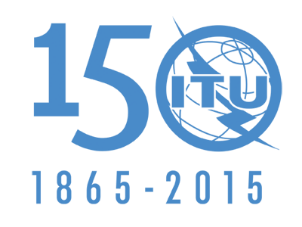 国 际 电 信 联 盟全体会议文件 25(Add.14)-C2015年9月10日原文：阿拉伯文阿拉伯国家共同提案阿拉伯国家共同提案有关大会工作的提案有关大会工作的提案议项1.14议项1.14